TABLAS CON RESULTADOS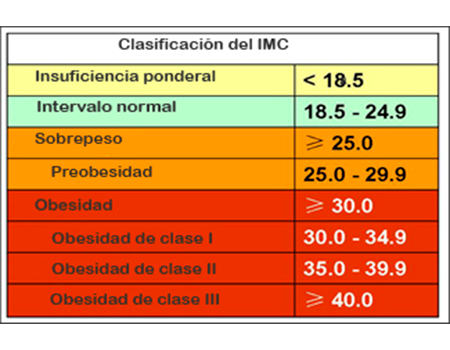 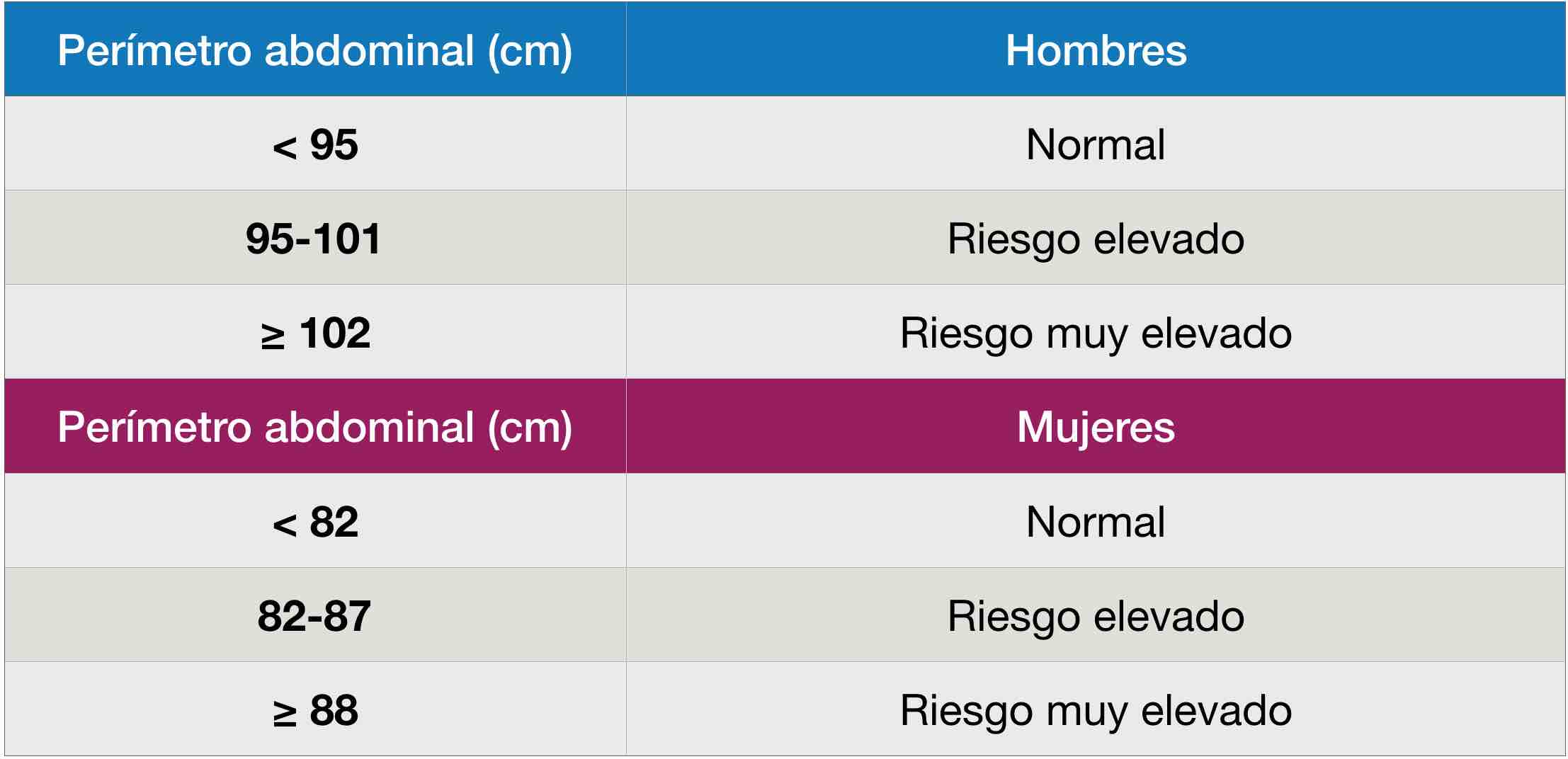 Porcentaje grasoPorcentaje grasoPorcentaje grasoPorcentaje grasoPorcentaje grasoPorcentaje grasoGeneroEdadlow(-)normal (0)high(+)very high(++)Femenino20-39<21.021.0 -32.933.0 -38.9≥ 39.0Masculino40-59<23.023.0 -33.934.0 -39.9≥ 40.060-79<24.024.0 -35.936.0 -41.9≥ 42.020-39<8.08.0 -19.920.0 -24.9≥ 25.040-59<11.011.0 -21.922.0 -27.9≥ 28.060-79<13.013.0 -24.925.0 -29.9≥ 30.0Porcentaje muscularPorcentaje muscularPorcentaje muscularPorcentaje muscularPorcentaje muscularPorcentaje musculargenderagelow(-)normal (0)high(+)very high(++)female18-39<24.324.3 -30.330.4 -35.3≥ 35.4male40-59<24.124.1-30.130.2 -35.1≥ 35.260-80<23.923.9 -29.930.0 -34.9≥ 35.018-39<33.333.3-39.339.4-44.0≥ 44.140-59<33.133.1 -39.139.2 -43.8≥ 43.960-80<32.932.9 -38.939.0 -43.6≥ 43.7